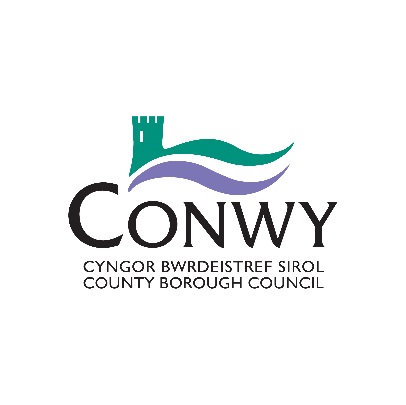 Atodiad A BB4 – Meini Prawf ar gyfer Amhariad Dros Dro Ffurflen Gais am Fathodyn GlasDylai'r ffurflen hon gael ei chwblhau gan ymgeiswyr:os ydynt yn methu cerdded neu'n cael cryn drafferth cerdded, acmae ganddynt anabledd dros dro ond sylweddol sy'n debygol o bara am y 12 mis nesaf.Cwblhewch Adran 1 isod a llofnodwch y datganiadau ar y dudalen olaf. Bydd yn rhaid ichi hefyd roi'r dogfennau priodol er mwyn cadarnhau eich cyfeiriad a phwy ydych chi.Os ydych yn cwblhau'r ffurflen ar ran ymgeisydd sydd o dan 16 mlwydd oed, neu sy’n methu cwblhau'r ffurflen ei hun, rhowch ei fanylion yn yr adrannau priodol isod a llofnodwch y ffurflen ar ei ran.Adran 1 – Gwybodaeth am yr ymgeisyddAt ddibenion gorfodi, enwebwch rif(au) cofrestru cerbyd y prif geir yr ydych yn bwriadu defnyddio’r Bathodyn Glas ynddynt: (Dylid enwebuhyd at dri rhif cofrestru, ond cofiwch y gellir defnyddio cerbydau eraill) Dewiswch o'r canlynol y datganiadau sy'n disgrifio’r diagnosis rydych chi wedi’i gael ar gyfer eich cyflwr, a pha mor hir mae'n debygol o bara:Rhowch fanylion unrhyw weithwyr iechyd proffesiynol rydych chi wedi eu gweld a fyddai'n gallu cefnogi eich cais. Gall y rhain gynnwys:LlawfeddygTherapyddion galwedigaetholTîm adsefydlu gwasanaethau cymdeithasolGweithwyr	iechyd	proffesiynol	sy'n	darparu	gwasanaethau	arbenigol,	e.e. ffisiotherapyddNyrs Macmillan neu nyrsys eraill sy'n cyfrannu at ofal cleifion.Datganiadau a llofnodionDatganiadau gorfodol am yr wybodaeth rydych wedi’i darparu a’r broses ymgeisioDarllenwch y datganiadau canlynol yn ofalus.Ticiwch yr holl flychau perthnasol i nodi eich bod wedi darllen a deall pob datganiad.Mae'n bosibl y bydd methu â thicio un o'r datganiadau hyn yn golygu na fyddwn yn gallu ystyried eich cais.Gallai darparu gwybodaeth dwyllodrus arwain at erlyn a dirwy.Bydd yr holl ddogfennau perthnasol i’r cais hwn yn cael eu trin yn unol â Deddf Diogelu Data 1998 ac mae’n bosibl y byddant yn cael eu rhannu o fewn yr awdurdod lleol, gydag awdurdodau lleol eraill, yr heddlu a swyddogion gorfodi parcio er mwyn datgelu ac atal twyll. Ystyrir unrhyw wybodaeth feddygol yr ydych wedi’i rhoi i gefnogi’r cais hwn, o dan y Ddeddf Diogelu Data, yn “ddata personol sensitif”. Nis datgelir i drydydd parti oni bai ei bod yn angenrheidiol er mwyn gweithredu a gweinyddu Cynllun y Bathodyn Glas, ac i asiantaethau ac adrannau eraill y llywodraeth i ddilysu prawf o hawl neu fel sy’n ofynnol fel arall o dan y gyfraith.Datganiadau i’w cwblhau gan BOB ymgeisydd neu enwebaiRhestr wirio o ddogfennau y gallai fod angen i chi eu hamgáu, os ydynt yn berthnasolRydym wedi darparu rhestr wirio isod i helpu i’ch atgoffa ynghylch pa wybodaeth sydd angen i chi ei hamgáu. Bydd angen i chi ofyn i’ch awdurdod lleol a oes arnynt angen dogfennau gwreiddiol neu gopïau ardystiedig.*Noder os nad ydych chi'n gallu darparu tystiolaeth ategol mae'n bosibl y byddwch chi'n cael eich gwahodd i fynd trwy asesiad pellach.Ar ôl ei llenwi, anfonwch y ffurflen hon i:Cyngor Bwrdeistref Sirol Conwy,Adran Bathodyn GlasBlwch Post 1Conwy LL30 9GNEbost – bluebadge@conwy.gov.uk   Rhif ffon- 01492 577800Nodiadau cyfarwyddydBydd eich cais yn cael ei wirio gan yr awdurdod lleol a bydd gweithiwr proffesiynol achrededig o fewn y gwasanaethau iechyd, gofal cymdeithasol neu addysg yn cael ei gysylltu i gael rhagor o wybodaeth i gefnogi'r cais hwn.Mae’r datganiadau yn cynnwys adran i chi gytuno â hyn.Prawf o bwy ydych chi:Mae angen i ni wirio eich hunaniaeth i leihau’r posibilrwydd o dderbyn ceisiadau twyllodrus am Fathodyn Glas. Rhaid i chi atodi llungopi ardystiedig o un o’r canlynol yn brawf o bwy ydych chi:Tystysgrif geni neu fabwysiaduTystysgrif priodas neu ysgariadTystysgrif partneriaeth sifil neu ddiddymuPasbortTrwydded yrru ddilysDogfennau adnabod sy’n cynnwys ffotograff sydd orau, ond cysylltwch â’ch awdurdod lleol os nad ydych yn gallu darparu un o’r uchod.Llungopi ardystiedig yw llungopi o ddogfen sydd wedi’i wirio fel y gwirionedd gan unigolyn dros 18 oed nad yw’n bartner i chi nac yn aelod o’r teulu ac sydd wedi’ch adnabod chi am o leiaf dwy flynedd.Dylai’r unigolyn sy’n ardystio’r dogfennau gynnwys y geiriau: “Mae’r copi hwn yn debygrwydd gwir o’r gwreiddiol” ochr yn ochr â’i lofnod. Dylai hefyd roi ei enw mewn prif lythrennau a’i alwedigaeth ochr yn ochr â’r wybodaeth hon.Dyma enghreifftiau o’r math o unigolyn a fyddai’n addas:Ffotograff:Gellir darparu’r ffotograff yn electronig i’r awdurdod lleol ar ffurf JPEG. Rhaid i’r ffotograff fod â diffiniad cryf rhwng yr wyneb a’r cefndir a chyn belled ag sy’n ymarferol, rhaid iddo fod:mewn lliwyn 45 milimetr o uchder a 35 milimetr o led (maint pasbort)wedi’i dynnu o fewn mis cyn dyddiad y caisyn erbyn cefndir lliw llwyd golau neu hufenheb ddifrodheb unrhyw “lygaid coch”, cysgodion, llacharedd neu adlewyrchiad o sbectolo ben llawn y deiliad (heb fod unrhyw un arall i’w weld nac unrhyw orchudd, oni bai ei fod yn cael ei wisgo oherwydd credoau crefyddol neu achosion meddygol)yn wynebu tuag ymlaenheb ddim yn gorchuddio’r wynebyn edrych yn syth at y camerayn ddifynegiant â’r geg ar gauâ’r llygaid ar agor ac i’w gweld yn glir (heb sbectol haul neu sbectol â lliw, a heb wallt neu ffrâm sbectol yn cuddio’r llygaid)mewn ffocws siarp ac yn hollol glirwedi’i argraffu’n broffesiynol neu mewn fformat digidol •	yn debygrwydd gwir, heb ei newid.Cyfeiriad:Dylai prawf o’ch cyfeiriad fod ar ffurf bil gwreiddiol y Dreth Gyngor gyda’ch enw a’ch cyfeiriad chi arno. Rhaid cyflwyno’r gwreiddiol gyda’ch cais ac fe’i dychwelir ar ddiwedd y broses ymgeisio.Ni fydd rhaid i chi gyflwyno bil y Dreth Gyngor os ydych wedi rhoi tic yn y blwch priodol yn Adran 1, sy’n rhoi eich caniatâd i’r awdurdod lleol wirio’ch cyfeiriad ar gofnodion y Dreth Gyngor neu gofrestr etholiadol.Os ydych yn llenwi’r ffurflen gais ar ran rhywun o dan 16 oed, dylech roi eich caniatâd i’r awdurdod lleol wirio cofnodion ysgol i gadarnhau ei gyfeiriad.Ffi cyhoeddi’r Bathodyn Glas:Ni chodir tâl ar ddeiliad y Bathodyn Glas pan fydd bathodyn yn cael eigyhoeddi gyntaf, ond gellir codi ffi o hyd at £10 am fathodynnau yn lle bathodyn sydd wedi’i golli, ei ddwyn neu ei ddifrodi i’r fath raddau fel na ellir ei ddarllen gan bobl a fydd yn gwirio’r bathodyn pan ddefnyddir ef ar gyfer parcio neu gonsesiynau eraill.Mae’n bosib y bydd eich awdurdod lleol yn gofyn am gynnwys manylion cerdyn credyd/debyd a/neu siec gyda’r ffurflen gais yn barod i dalu, os yw eich cais yn llwyddiannus. Bydd eich awdurdod lleol yn cyhoeddi Bathodyn Glas i ymgeiswyr llwyddiannus unwaith y derbynnir y ffi ofynnol yn unig.Gwybodaeth arall:Dylech hefyd ddarparu rhifau cofrestru cerbyd hyd at dri cherbyd y byddwch yn fwyaf tebyg o ddefnyddio Bathodyn Glas ynddynt, pe bai eich cais yn llwyddiannus. Mae’r wybodaeth hon yn helpu awdurdodau lleol wrth orfodi rheolau Cynllun y Bathodyn Glas, ond nodwch y gallwch ddefnyddio Bathodyn Glas mewn cerbydau eraill hefyd.Teitl (dewiswch)Mr / Mrs / Miss / Ms / Arall:………………Enw cyntafCyfenwCyfenw adeg eich genedigaeth (os yw'n wahanol)Dyddiad geni (DD/MM/BBBB)Man geniTref:Gwlad:Rhif Yswiriant GwladolCyfeiriad cyfredolCod postManylion cyswlltRhif ffôn cartref:Rhif ffôn symudol:E-bost:Cyfeiriad blaenorol, os yw'n wahanol o fewn y tair blynedd diwethafCod postTiciwchCyflwr/AmhariadAmser gwella amcangyfrifedigRwy'n gwella o doriad cymhleth i'r goes, sydd o bosibl yn cael ei reoli â chyfarpar sefydlogi allanolRwy'n mynd trwy therapi er mwyn gwella o strôc neu anafiad i'r pen sydd wedi cael effaith ar fy symudeddRwy'n mynd trwy therapi er mwyn gwella o drawma i'r asgwrn cefn, sydd wedi peri colli symudedd yn y coesauRwy'n mynd trwy ymyrraeth feddygol, er enghraifft, i drin canser, sy'n cael effaith ar fy symudeddMae gennyf amhariadau difrifol ar y goes, ac rwy'n aros am gymal newydd, neu wedi cael un (e.e. un pen-glin newydd neu’r ddau, un glun newydd neu’r ddwy ac ati)Arall, disgrifiwch:EnwTeitl yswyddYsbyty/Canolfan IechydRhif ffônDyddiad yr apwyntiad diwethafRwy’n cadarnhau bod y manylion a ddarparwyd, hyd y gwn i, yn gyfan ac yn gywir. Sylweddolaf y gallwch weithredu yn fy erbyn os oes gwybodaeth anghywir wedi’i darparu yn y ffurflen gais hon.Rwy’n deall bod yn rhaid i mi roi gwybod i fy awdurdod lleol yn brydlon am unrhyw newidiadau sy’n effeithio ar fy hawl i fathodyn.Rwy’n cadarnhau bod y ffotograff a anfonais gyda fy nghais yn debygrwydd gwir.Rwy’n deall, pe bai fy nghais yn llwyddiannus, bod rhaid i mi beidio â chaniatáu i unrhyw un arall ddefnyddio’r bathodyn er ei fudd ei hun, ac mae’n rhaid i mi ddefnyddio’r bathodyn yn unol â rheolau’r cynllun yn unig, fel y’u hamlinellir yn llyfryn “Cynllun y Bathodyn Glas – Hawliau a Chyfrifoldebau yng Nghymru” a anfonir ataf gyda’r bathodyn.Gallai	ceisiadau	twyllodrus	neu	gamddefnyddio	bathodynarwain at ddirwy o £1,000 a/neu fforffedu’r bathodyn.Rwy’n deall bod rhaid i mi beidio â bod â mwy nag un Bathodyn Glas dilys ar unrhyw adeg.Rwy’n cadarnhau nad wyf yn ddeiliad Bathodyn Parcio Glas Person Anabl a gyhoeddwyd gan awdurdod lleol gwahanol.Deallaf y byddwch yn trin yr holl ddogfennau perthnasol i’r cais hwn yn unol â Deddf Diogelu Data 1998, ac y gallwch eu rhannu gydag awdurdodau lleol eraill, yr heddlu a swyddogion gorfodi parcio er mwyn datgelu ac atal twyll.Rwy’n deall efallai y bydd angen i chi gysylltu â gweithiwr proffesiynol achrededig o fewn y gwasanaethau iechyd, gofal cymdeithasol neu addysg er mwyn cael mwy o wybodaeth i gefnogi’r cais hwn.Lle bo angen gwybodaeth bellach, deallaf y gallai fod gofyn i mi fynychu cyfweliad wyneb yn wyneb ag aelod o dîm y Bathodyn Glas, er mwyn penderfynu a ydw i’n gymwys i dderbyn Bathodyn Glas.Prawf o’ch cyfeiriad, dyddiedig yn y 12 mis diwethaf(os nad ydych	wedi rhoi caniatâd i ni edrych ar gofnodion y DrethGyngor/cofrestr etholiadol/cofnodion ysgol)Prawf o bwy ydych chiFfotograff yn null llun pasbort ohonoch chi eich hun gyda’ch enw ar y cefnLlythyr ategol gan y gweithiwr iechyd proffesiynol a enwir yn Adran 1*cyfrifyddYnad Heddwchswyddog heddluswyddog heddluswyddog mewn banc neu gymdeithas adeiladutafarnwrgweithiwr cymdeithasolgweithiwr cymdeithasolbargyfreithiwrswyddog llywodraeth leolcyfreithiwrcynghorydd (lleol neu sir)nyrs (nyrs gyffredinol gofrestredig a nyrs iechyd meddwl gofrestredig)syrfëwrgwas sifilswyddog yn y lluoedd arfogathro, darlithydddeintyddoptegyddswyddog undeb llafurswyddog y gwasanaeth tânfferyllydd